LA SOLIDARIETA’ SOSTIENE LA FAMIGLIA- COSTRUISCE LA SOCIETA’. FESTA DEI SOSTENITORI D ROMA.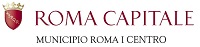 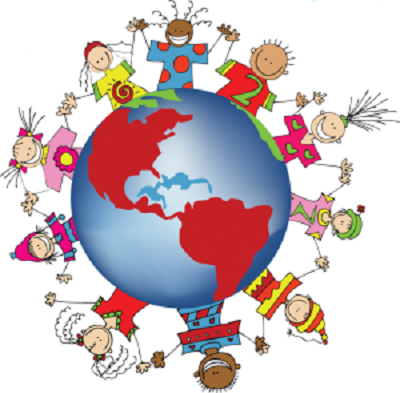 DOMENICA 24 MAGGIO DALLE ORE 10 PRESSO LA CITTA’ DELL’ALTRA ECONOMIA, LARGO DINO FRISULLO – ROMAPROGRAMMA DELLA GIORNATAORE 10: SALA INTERNA: Saluti S. Alfonsi, presidente I Municipio, E. Erba direttore Città dell’Altra Economia, Introduzione V.Curatola presidente ForumSaD, Premiazione buone pratiche del sostegno a distanza: F. Danese assessore alle politiche sociali di Roma, associazioni ForumSaD; Conclude Michele la Ginestra Attore.ORE 13: Pranzo Solidale Bio presso Boario CaffèDALLE ORE 15 ALLE ORE 20: SALA INTERNA: Proiezione progetti Associazioni.ORE 15: Sfilata Multiculturale e merenda per grandi e picciniORE 17: Partita di Calcio SolidaleORE 19: Apericena e concerto con Roberta Orrù e Pap Sek.DALLE ORE 10 ALLE ORE 12 E DALLE ORE 16 ALLE 18 LABORATORI GRATUITI PER BAMBINI: Facciamo il giro del Mondo: Colora il mondo con la tua impronta, trucca bimbi, strumenti musicali, impastiamo insieme e tantissime altre sorprese!!!!HANNO CONTRIBUITO ALL’INIZIATIVAAfrikaSì Onlus, Ai.Bi. Amici dei Bambini, Azione per Famiglie Nuove, Banca del Tempo Multiculturale, Barikamà, Bottega Ekuò, Bottega Popolinsieme, Ecpat Italia, Energia per i diritti umani, La Capra Campa Bistrot, Magic Amor, 360 gradi a Sud, Teatro7, World VisionPER INFORMAZIONI E PRENOTAZIONI PRANZO E APERICENAANITA: segreteria@forumsad.it; 06/69921981; 377/7057898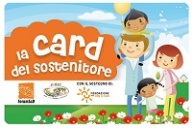 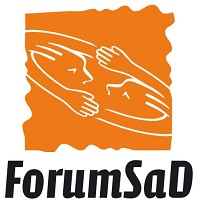 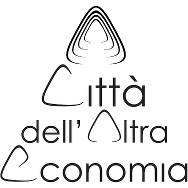 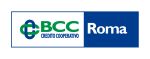 